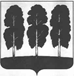 АДМИНИСТРАЦИЯ БЕРЕЗОВСКОГО РАЙОНАХАНТЫ-МАНСИЙСКОГО АВТОНОМНОГО ОКРУГА – ЮГРЫРАСПОРЯЖЕНИЕ  от  17.04.2019			        		                         	                            № 286-рпгт. БерезовоОб утверждении публичной декларации о результатах реализации мероприятий муниципальной программы «Современная транспортная  система Березовского района»   Руководствуясь постановлением администрации Березовского района от 17.09.2018 № 803 «О модельной муниципальной программе Березовского района, порядке принятия решения о разработке муниципальных программ Березовского района, их формирования, утверждения и реализации, порядке проведения и критериев ежегодной оценки эффективности реализации муниципальной программы Березовского района и признании утратившими силу некоторых муниципальных нормативных правовых актов администрации Березовского района»: Утвердить публичную декларацию о результатах реализации мероприятий муниципальной программы «Современная транспортная  система Березовского района» (далее – публичная декларация, муниципальная программа) согласно приложению к настоящему распоряжению.2. Назначить заведующего отделом транспорта Гагарина Василия Васильевича и ведущего специалиста отдела транспорта Мищенко Алину Андреевну ответственными за:	- корректировку публичной декларации и приведение ее в соответствие с изменениями муниципальной программы, связанными с уточнением наименований и (или) объемов финансирования мероприятий (подпрограмм) муниципальной программы, реализация которых напрямую приводит к достижению соответствующего результата;	- размещение публичной декларации на официальном веб-сайте органов местного самоуправления Березовского района.3. Разместить настоящее распоряжение на официальном  веб-сайте органов местного самоуправления Березовского района.4. Настоящее распоряжение вступает в силу после его подписания.5. Контроль за исполнением настоящего распоряжения возложить на первого заместителя главы Березовского района Билаша С.Ю.Глава района                                                                                                  В.И. ФоминПриложение к  распоряжению администрации Березовского районаот 17.04.2019 № 286-рРезультаты реализации мероприятий муниципальной программы «Современная транспортная система Березовского района»№ п/пНаименование результата <2>Значение  результата (ед. измерения)<3>Срок исполнения<4>Наименование мероприятия (подпрограммы) муниципальной программы, направленного на достижение результата)<5>Объем финансирования мероприятия (подпрограммы, тыс. руб)<6>1234561.Количество перевезенных пассажиров автомобильным транспортом2 750(пасс)2030Мероприятие 1.1. «Обеспечение доступности и качества транспортных услуг автомобильным транспортом»48 631,02.Количество перевезенных пассажиров воздушным транспортом11 100(пасс)2030Мероприятие 2.1. «Обеспечение доступности и повышения качества транспортных услуг воздушным транспортом»294 317,63.Количество перевезенных пассажиров водным транспортом13 200(пасс)2030Мероприятие 3.1. Обеспечение доступности и повышения качества транспортных услуг водным транспортом90 000,04Протяженность сети автомобильных дорог общего пользования местного значения233,736(км)2030Мероприятие 4.1. «Строительство, реконструкция, капитальный ремонт автомобильных дорог общего пользования местного значения18 456,85Объем ввода в эксплуатацию после строительства и реконструкции автомобильных дорог общего пользования местного значения1,326(км)2030Мероприятие 4.1. «Строительство, реконструкция, капитальный ремонт автомобильных дорог общего пользования местного значения18 456,86Прирост протяженности автомобильных дорог общего пользования местного значения, соответствующих нормативным требованиям к транспортно-эксплуатационным показателям, в результате капитального ремонта и ремонта автомобильных дорог0,2442030Мероприятие 4.1. «Строительство, реконструкция, капитальный ремонт автомобильных дорог общего пользования местного значения18 456,87Сокращение дорожно –транспортных происшествий и тяжести их последствий8(%)2030Мероприятие 5.3.1. «Формирование у населения, особенно у детей, навыков безопасного поведения на дорогах   0,08Повышение безопасности дорожного движения8(%)2030Мероприятие 5.5.1. «Мероприятия по выявлению аварийно-опасных участков автомобильных дорог местного значения и выработка мер по их устранению»0,0